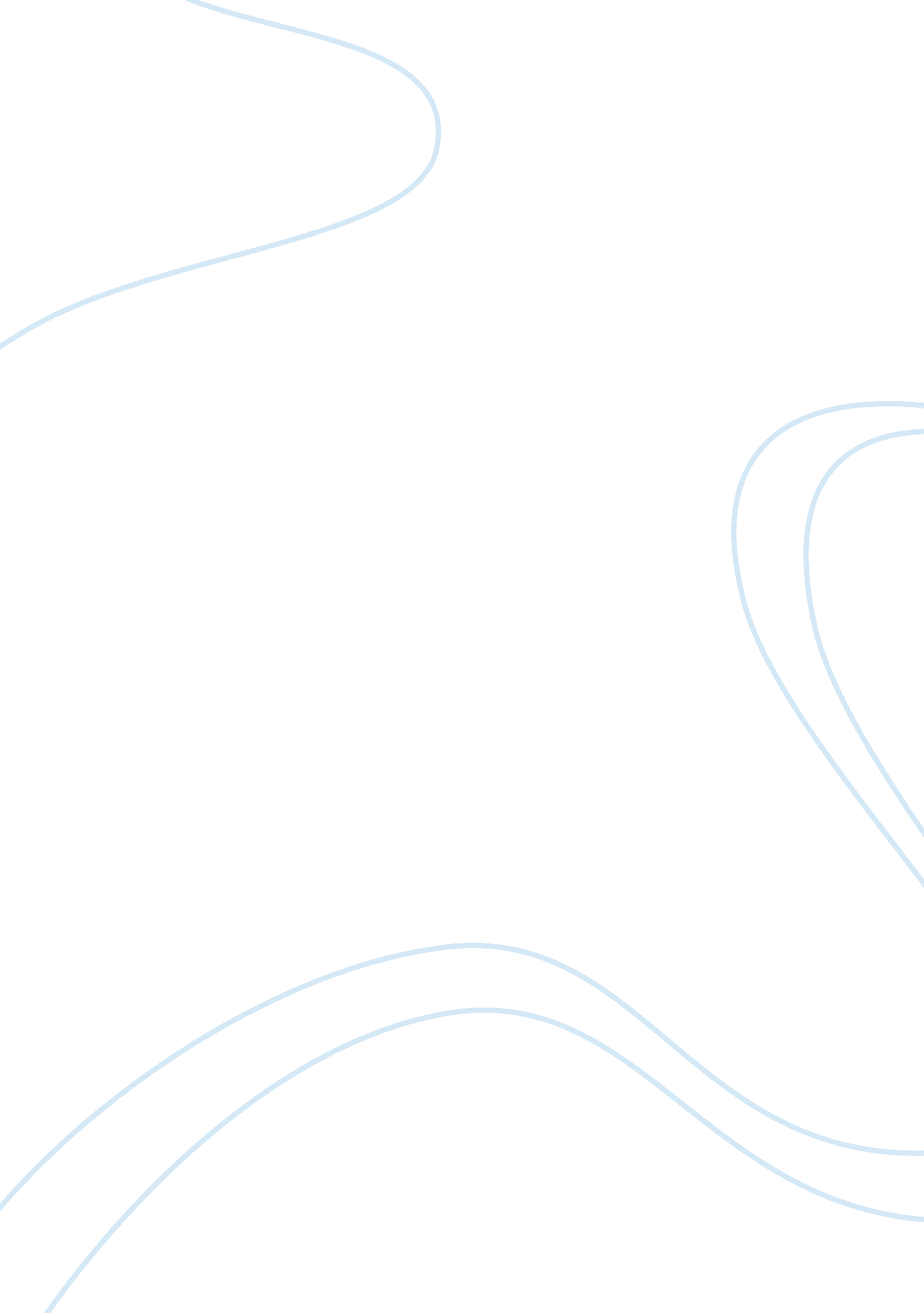 Christianity--gospels vs. old testamentReligion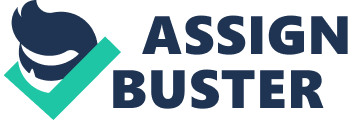 Bible Scriptures and their Relationships to Christians: An Annotated Bibliography Agape Bible Study, (n. d Old Testament Compared to the New Testament.” Agape Catholic Bible Study. Agape Bible Study, n. d. Web. 11 Nov 2011. . 
For many years, Christianity and time of Jesus looks to God, his son Jesus, as well as the Holy Spirit as part of the religion and their beliefs even though there are many different denominations under Christianity like someone who considers themselves Catholic or Baptist who follows God’s Word, “ The Bible.” However, the Bible, which discusses God’s creation of time from around 6, 000 years ago from the earlier Testaments to the New Testament is a book that this religion looks to as a text about descendants from Adam on down to Jesus, yet given the denomination each version of the Bible has been translated to their belief of how Christianity and religion works and of what people should believe. The Agape Bible Study web site is a very complex set of occurrences from the Bible where they look at the scriptures and additional resources of Catholics and their own type of Bible Study and how scriptures are stated to read a message in which no two people will look at exactly in the same way. Agape and the Catholic Christians who put this site together created Bible Study, Charts, Maps, quality pieces of writing, contact information and additional links to where people can learn more about their denomination and the importance of the scriptures in the Bible pointing out a statement from St. Jerome that “ To be ignorant of Scripture is to be ignorant of Christ.” (Agape Catholic Bible Study). 
Hinks, Dennis. “ The Bible’s Definition of “ Christian.” Journal33. Journal33, 2003. Web. 11 Nov 2011. . 
Dennis Hinks posts a very well-described online journal article found at Journal33. org for people to learn the true meaning behind the whole idea of being a Christian and how the Bible is God’s Holy Word that this religion does follow as well as what this religion does and does not recognize, how scripture is one of the biggest parts of learning about this sacred belief, and an abundance of scriptures and how the New Testament is a revision of Christians standpoint today versus a couple thousand years ago before, during, and after the time of God’s only Son, Jesus. While this piece focuses more how Christians should live their lives, it is stating some factual information about being a believer in this creed regardless of the denomination. 
1. How does Christianity come to be compared to other religions like Hinduism, Islamic, Buddhism, and other denominations of their religious beliefs? 
2. Why do religions feel that the Old and New Testaments are so different and how do they differ? 
3. Why are scriptures in religions like Christianity and specific denominations so powerful? 
Thesis: 
Christianity, being a 2, 000 year old religion revolves around the belief that God, also known as the Lord, is the Creator to these believers and have faith that God Almighty delivered His only Son, Jesus to the Earth to tell others about knowing Christ (Christianity), and the religion’s Bible, God’s Holy Word, is a book and guidelines of chapters complete with numbered scriptures of the Old and New Testaments yet all religions have their own version of the Word that contradict these translations and messages as to which creed is the right one over another. 